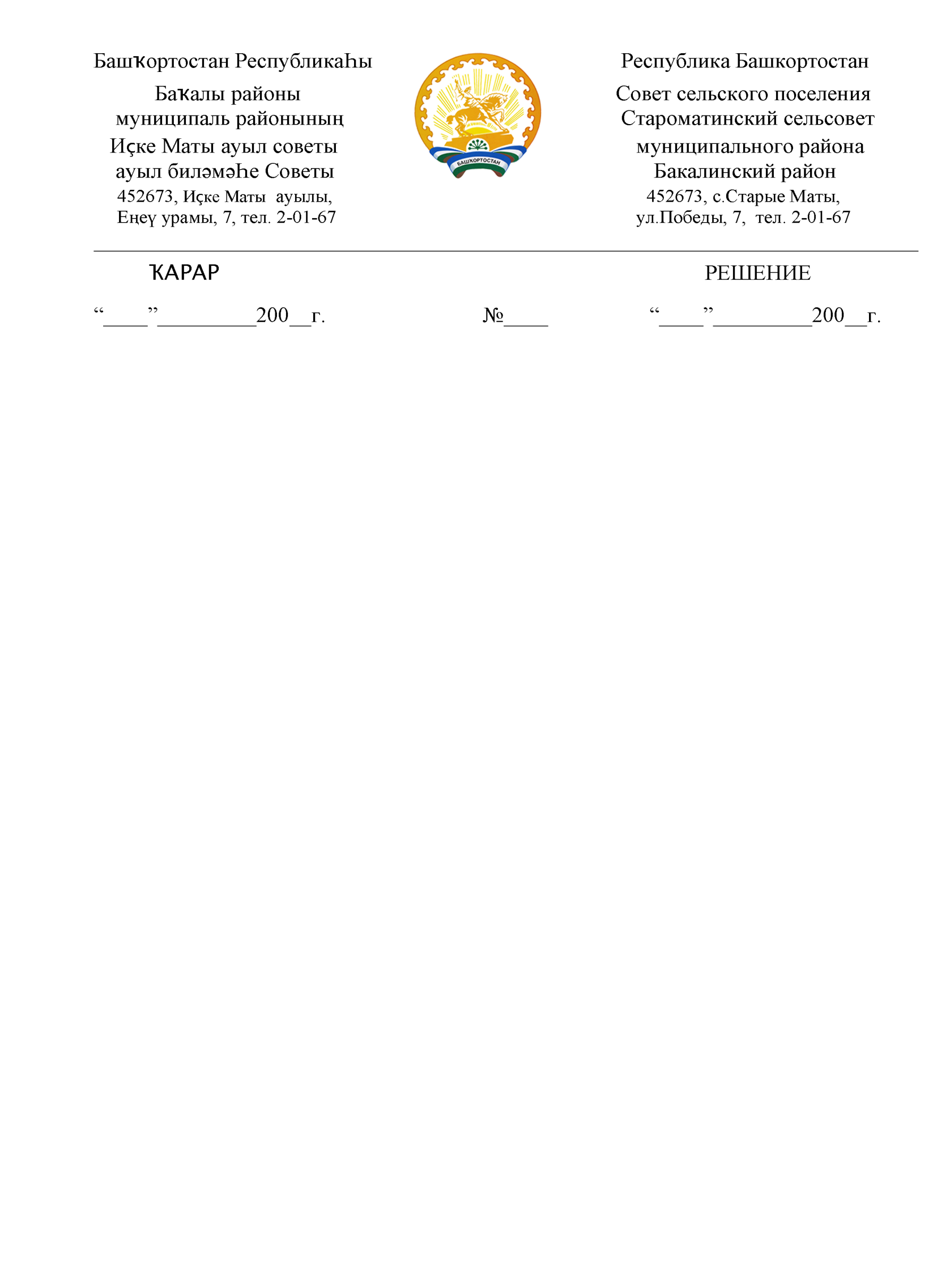       КАРАР                                                                                   РЕШЕНИЕ   «01» ноябрь       2018 й.                   № 148                  «01 »   ноября    2018 г.О внесении изменений в бюджет сельского поселения Староматинский  сельсовет муниципального района Бакалинский район Республики Башкортостан на 2018 годЗаслушав информацию управляющего делами сельского поселения Староматинский сельсовет «О внесении изменений в бюджет сельского поселения Староматинский сельсовет муниципального района Бакалинский район Республики Башкортостан»,Совет сельского поселения Староматинский сельсовет муниципального района Бакалинский район Республики БашкортостанРЕШИЛ:1.Изменить доходы и расходы сельского бюджета за 3 квартал   2018 года   в том числе:2.	Внести вышеуказанные изменения в роспись доходов и расходов бюджета сельского поселения      Председатель Совета       глава администрации                                                    Т.В.Кудряшова                  ВсегоВсегоДОХОДЫ-ВСЕГО3000,00ПРОЧИЕ НЕНАЛОГОВЫЕ ДОХОДЫДотации бюджетам поселений на выравнивание бюджетной обеспеченности \2021500210\791\0000\151\Увеличение расходов за счет источников финансирования дефицита бюджета  \0105020110\791\0000\0023000,00РАСХОДЫ –ВСЕГО3000,00Дорожное хозяйство00409\791\13\1\01\03150\244\225.2\ФЗ.131.03.62\\15407\\013-111205-37466,670409\791\13\1\01\03150\244\226.2\ФЗ.131.03.62\\15407\\013-1112059466,670409\791\13\1\01\03150\244\340.3\ФЗ.131.03.62\\15407\\013-11120528000,00Благоустройство3000,000503\791\13\3\01\06050\244\340.3\ФЗ.131.03.11\\15010\\013-1112103000,00